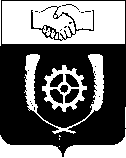   РОССИЙСКАЯ ФЕДЕРАЦИЯ                                  АДМИНИСТРАЦИЯМУНИЦИПАЛЬНОГО РАЙОНА             КЛЯВЛИНСКИЙ             Самарской области          РАСПОРЯЖЕНИЕ       10.03.2022 г. №  31            О комиссии по проверке документов, предоставляемых  сельскохозяйственными товаропроизводителями, организациями агропромышленного комплекса, крестьянскими (фермерскими) хозяйствами, сельскохозяйственными кооперативами, индивидуальными предпринимателями, юридическими лицами и организациями потребительской кооперации, осуществляющими свою деятельность на территории муниципального района Клявлинский Самарской области в целях получения мер государственной поддержкиВ целях организации работы в рамках реализации переданных государственных полномочий по поддержке сельскохозяйственного производства, в соответствии с Федеральным законом от 06.10.2003 № 131-ФЗ «Об общих принципах организации местного самоуправления в Российской Федерации», Законом Самарской области от 03.04.2009 № 41-ГД «О наделении органов местного самоуправления на территории Самарской области отдельными государственными полномочиями по поддержке сельскохозяйственного производства», постановлением Правительства Самарской области от 12.02.2013 № 30 «О мерах, направленных на поддержку сельскохозяйственного производства за счёт средств областного бюджета, в том числе формируемых за счёт поступающих в областной бюджет средств федерального бюджета»: Образовать комиссию по проверке документов, предоставляемых  сельскохозяйственными товаропроизводителями, организациями агропромышленного комплекса, крестьянскими (фермерскими) хозяйствами, сельскохозяйственными кооперативами, индивидуальными предпринимателями, юридическими лицами и организациями потребительской кооперации, осуществляющими свою деятельность на территории муниципального района Клявлинский Самарской области в целях получения мер государственной поддержки (далее - Комиссия) в составе согласно приложению № 1 к настоящему распоряжению.Утвердить Положение о Комиссии согласно приложению № 2 к настоящему распоряжению.Разместить настоящее распоряжение на официальном сайте Администрации муниципального района Клявлинский в информационно-коммуникационной сети «Интернет».Настоящее распоряжение вступает в силу со дня его принятия.Контроль за выполнением настоящего распоряжения возложить на заместителя Главы района по сельскому хозяйству – руководителя Управления сельского хозяйства администрации муниципального района Клявлинский  Абаева В.А.Исайчева Е.В.         Приложение № 1 к распоряжению                                                                  Администрации муниципального                                                                    района Клявлинский Самарской области                                                                  от 10.03.2022 г. № 31 СОСТАВ Комиссии по проверке документов, предоставляемых  сельскохозяйственными товаропроизводителями, организациями агропромышленного комплекса, крестьянскими (фермерскими) хозяйствами, сельскохозяйственными кооперативами, индивидуальными предпринимателями, юридическими лицами и организациями потребительской кооперации, осуществляющими свою деятельность на территории муниципального района Клявлинский Самарской области в целях получения мер государственной поддержки (далее - Комиссия)Приложение № 2 к распоряжению                                                                  Администрации муниципального                                                                    района Клявлинский Самарской области                                                                  от 10.02.2022 г. № 31ПОЛОЖЕНИЕо комиссии по проверке документов, предоставляемых  сельскохозяйственными товаропроизводителями, организациями агропромышленного комплекса, крестьянскими (фермерскими) хозяйствами, сельскохозяйственными кооперативами, индивидуальными предпринимателями, юридическими лицами и организациями потребительской кооперации, осуществляющими свою деятельность на территории муниципального района Клявлинский Самарской области в целях получения мер государственной поддержкиОбщие положенияНастоящее Положение о комиссии по проверке документов, предоставляемых  сельскохозяйственными товаропроизводителями, организациями агропромышленного комплекса, крестьянскими (фермерскими) хозяйствами, сельскохозяйственными кооперативами, индивидуальными предпринимателями, юридическими лицами и организациями потребительской кооперации, осуществляющими свою деятельность на территории муниципального района Клявлинский Самарской области в целях получения мер государственной поддержки (далее - Комиссия) определяет порядок формирования, организации работы, подготовки и проведения заседаний Комиссии, а также исполнения ее решений.Комиссия  является постоянно действующим совещательным органом, сформированным в целях проверки правильности составления документов и подтверждения  достоверности содержащихся в них сведений, предоставляемых  сельскохозяйственными товаропроизводителями, организациями агропромышленного комплекса, крестьянскими (фермерскими) хозяйствами, сельскохозяйственными кооперативами, индивидуальными предпринимателями, юридическими лицами и организациями потребительской кооперации (далее – участники отбора), осуществляющими свою деятельность на территории муниципального района Клявлинский Самарской области для получения мер государственной поддержки оказываемых Министерством сельского хозяйства и продовольствия Самарской области (далее - министерство) в рамках государственной программы Самарской области «Развитие сельского хозяйства и регулирование рынков сельскохозяйственной продукции, сырья и продовольствия Самарской области» на 2014 - 2025 годы, утвержденной постановлением Правительства Самарской области от 14.11.2013 N 624 в части предоставления субсидий.Полномочия Комиссии в части задач, определенных настоящим Положением, реализуются в рамках оказываемой министерством государственной поддержки в соответствии с порядками, утвержденными постановлением Правительства Самарской области от 12.02.2013 N 30 «О мерах, направленных на поддержку сельскохозяйственного производства за счет средств областного бюджета, в том числе формируемых за счет поступающих в областной бюджет средств федерального бюджета» (далее - порядки).1.4. Комиссия в своей деятельности руководствуется Конституцией Российской Федерации, федеральными законами, указами Президента Российской Федерации, постановлениями Правительства Российской Федерации, законами Самарской области, постановлениями и распоряжениями Губернатора Самарской области, постановлениями и распоряжениями Правительства Самарской области, приказами и распоряжениями министерства, муниципальными нормативными правовыми актами органов местного самоуправления муниципального района Клявлинский, а также настоящим Положением.Задачи Комиссии2.1. Задачами Комиссии являются:- регистрация заявлений и прилагаемых к ним документов, представляемых участниками отбора в соответствии с Порядками предоставления субсидий (далее соответственно – заявления, документы).- проверка правильности составления документов и подтверждение достоверности содержащихся в них сведений;- уведомление участников отбора о принятии заявления к рассмотрению или об отказе в его принятии.- рассмотрение иных вопросов, касающихся оформления субсидий.2.2. Комиссия вправе:- приглашать для участия в статусе наблюдателей без права голоса в своих заседаниях представителей структурных подразделений Администрации муниципального района Клявлинский, участников отбора и иных заинтересованных лиц.                               3.Организация деятельности Комиссии3.1. Комиссия состоит из председателя, секретаря  и членов Комиссии.3.2. Председатель Комиссии: - осуществляет общее руководство Комиссией;- определяет повестку дня, место и время проведения заседания Комиссии;- дает поручения секретарю Комиссии и членам Комиссии;- определяет состав лиц, приглашаемых на заседания Комиссии;- подписывает рекомендации, предложения, письма, обращения и иные документы, направляемые от имени Комиссии;- осуществляет иные полномочия в соответствии с настоящим Положением.3.3. Секретарь Комиссии:- организует работу по формированию и представлению документов для работы Комиссии, в том числе документов, представляемых участниками отбора;- обеспечивает участие членов Комиссии на заседаниях Комиссии;- ведет и оформляет протоколы заседаний Комиссии;- осуществляет по поручению председателя Комиссии иные функции, необходимые для организационного обеспечения деятельности Комиссии.3.4. Члены Комиссии имеют право: - знакомиться с представленными на рассмотрение Комиссии документами;- выступать на заседаниях Комиссии, вносить предложения по вопросам, входящим в компетенцию Комиссии;- голосовать на заседаниях Комиссии, в случае несогласия с принятым решением выразить свое особое мнение в письменной форме, которое прикладывается к протоколу заседания Комиссии.4. Порядок работы Комиссии4.1.  Комиссия осуществляет свою деятельность в форме заседаний по мере необходимости.4.2. Основаниями для проведения заседания Комиссии являются:- поступление заявления участника отбора по вопросам, отнесенным к задачам Комиссии в соответствии с настоящим положением.4.3. Заседание Комиссии, считается правомочным, если на нем присутствует не менее половины от списочного состава ее членов (наличие кворума).В случае отсутствия кворума присутствующих членов Комиссии заседание переносится на другую дату. При этом очередное заседание Комиссии должно быть проведено не позднее чем через 5 рабочих дней после даты первоначального заседания.4.4. Председательствует на заседаниях Комиссии председатель Комиссии, либо по его поручению член Комиссии.4.5. При возникновении прямой или косвенной личной заинтересованности члена Комиссии, которая может привести к конфликту интересов при рассмотрении вопроса, включенного в повестку дня заседания Комиссии, он обязан до начала заседания заявить об этом. В таком случае соответствующий член Комиссии не принимает участия в рассмотрении указанного вопроса.4.7. Решения Комиссии принимаются простым большинством голосов членов Комиссии, присутствующих на заседании Комиссии, путем открытого голосования. В случае равенства голосов решающим является голос председательствующего на заседании Комиссии. При голосовании каждый член Комиссии имеет один голос.4.7. Решения Комиссии принимаются по каждому вопросу отдельно. В случае поступления по одному вопросу более одного предложения, голосование проводится по каждому из поступивших предложений.4.8. Решение Комиссии отражается в протоколе заседания Комиссии, который подписывается всеми членами Комиссии, участвующими в заседании Комиссии, и председательствующим на заседании Комиссии. Протоколы заседаний Комиссии хранятся в отделе бухгалтерского учета и отчетности Администрации муниципального района Клявлинский.Глава  муниципального района Клявлинский И.Н. Соловьев Абаев Владимир Андреевич-заместитель Главы района по сельскому хозяйству-руководитель управления сельского хозяйства администрации муниципального района Клявлинский - председатель КомиссииИсайчева Елена Владимировна-ведущий юрист Муниципального автономного учреждения «Многофункциональный центр предоставления государственных и муниципальных услуг» муниципального района Клявлинский Самарской области – секретарь КомиссииЧлены КомиссииЧлены КомиссииЧлены КомиссииСомов Евгений Владимирович-агроном Управления сельского хозяйства администрации муниципального района Клявлинский Самарской областиСомова Татьяна Леонидовна-зоотехник  Управления сельского хозяйства администрации муниципального района Клявлинский Самарской областиЛапина Галина Викторовна-заместитель начальника отдела бухгалтерского учета и отчетности по сельскому хозяйству администрации муниципального района Клявлинский